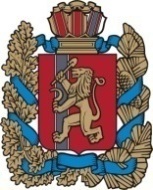 Благовещенский сельский Совет депутатовИрбейского района Красноярского края РЕШЕНИЕ25. 12 .2018 г                               с. Благовещенка                                           № 39Об утверждении  размера платы за пользование жилыми помещениями (платы за наем) для населения, проживающего по договорам социального найма        Руководствуясь частью 3 статьи 156  Жилищного Кодекса Российской Федерации , Уставом Благовещенского сельсовета в целях установления платы за социальный наем в муниципальном жилищном фонде соразмерной плате собственников помещений в многоквартирных домах вносимой за капитальный ремонт  общего имущества в многоквартирном доме  Уставом Благовещенского сельсовета, Благовещенский сельский Совет депутатов  РЕШИЛ:      1.Утвердить следующий размер платы за пользование жилыми   помещениями (платы за наем) для населения, проживающего по договорам социального найма жилого помещения и найма специализированного жилого помещения в муниципальном жилищном фонде Благовещенского сельсовета.          2.Установить расчетный период для оплаты услуг в один календарный месяц, срок внесения платежей до 20 числа месяца, следующего за отчетным.       3.Установить льготу по уплате следующим гражданам: ветеранам труда РФ- 50 %, инвалидам всех категорий – 50%, реабилитированным -50%, участникам ВОВ и вдовам участников ВОВ -50%. 7. Контроль за выполнением решения возложить на главу ,Благовещенского сельсовета Гуменко Д.Л.8. Решение вступает в силу в день, следующий за днем его официального опубликования в информационном бюллетене «Вестник Благовещенского сельсовета».Председатель Благовещенского                              Глава                                                                                    сельского Совета депутатов                                Благовещенского  сельсовета______________ М.П.Мельникова                          ____________ Д.Л.Гуменко№п/пВиды жилых помещенийЕдиницы измерения Утвержденный тариф1Жилые дома, имеющие все виды благоустройстваЗа 1 кв. м жилой площади2,022Жилые дома с частичным благоустройствомЗа 1 кв. м жилой площади1,613Деревянные дома не имеющие благоустройства, с износом менее 50 %За 1 кв. м жилой площади1,424Деревянные дома не имеющие благоустройства, с износом более 50%За 1 кв. м жилой площади0,60